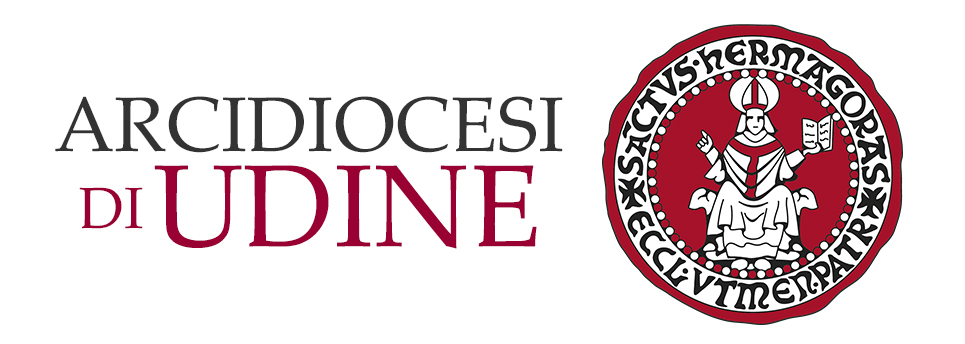   Ufficio ScuolaDOMENICA DI INIZIO ANNO SCOLASTICO(18 settembre 2016)IntroduzioneIn questi giorni ha avuto inizio un nuovo anno scolastico. Si tratta di un momento importante per molte famiglie della nostra comunità parrocchiale, carico di attese, progetti, aspirazioni, trepidazioni.La scuola è chiamata non solo a fornire nozioni ma anche ad insegnare i valori della vita e a offrire lezioni di vita.I cristiani presenti nella scuola sono chiamati a farsene carico e a vivere in essa la propria fede coerentemente e in spirito di servizio.Preghiamo Dio, sorgente di ogni sapienza e amore, affinché la scuola sia esperienza di vita preziosae gioiosa per tutti e concorra alla costruzione di personalità libere e consapevoli, attraverso la formazione culturale, sociale e morale dei nostri bambini, ragazzi e giovani.La grazia del perdono ci rinnovi profondamente e ci doni uno slancio nuovo per testimoniare il Vangelo di Gesù in ogni ambiente di vita.Atto penitenzialeSignore, non sempre abbiamo avuto il coraggio di testimoniare il nostro essere cristiani nelle situazioni di vita quotidiana per paura del giudizio degli altri o per la ricerca di comodi compromessi. Abbi pietà di noi.Cristo, spesso abbiamo vissuto cercando il nostro tornaconto e non in spirito di servizio. Abbi pietà di noi.Signore, tante volte non abbiamo fatto attenzione a chi vive in situazioni di difficoltà, disagio e povertà. Abbi pietà di noi.Preghiera dei fedeliPer gli insegnanti e gli educatori: perché con le parole e con l'esempio testimonino i valori del rispetto di ogni persona, della solidarietà, della pace e li propongano ai bambini e ai giovani come fondamenti per la vita. Preghiamo.Per i genitori, primi e principali educatori dei propri figli: perché superando atteggiamenti di delega e di utilitarismo, collaborino alla definizione e realizzazione del progetto educativo della loro scuola. Preghiamo.Per gli studenti: perché vivano l'esperienza scolastica come un momento di crescita nelle relazioni con gli altri improntate a rispetto, amicizia, condivisione, e come una preziosa occasione per far fruttificare i talenti che Dio ha posto in loro. Preghiamo.Per ogni credente: perché la propria fede non sia mai occasione di emarginazione, rifiuto e violenza ma motivazione e anima dell'incontro nel rispetto delle reciproche tradizioni e dell'impegno comune nella costruzione di una convivenza plurale. Preghiamo.Padre NostroInvochiamo ora Dio, nostro Padre. Egli sostenga tutti quelli che fanno parte del mondo della scuola nella testimonianza credibile di ciò che credono e doni loro uno spirito di solidarietà, di attenzione alla persona, di premura verso i più deboli e svantaggiati. Diciamo insieme: Padre nostro ...